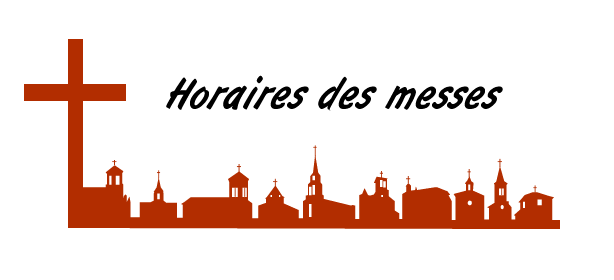 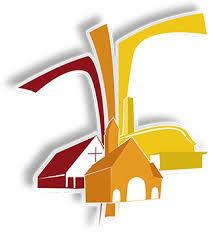 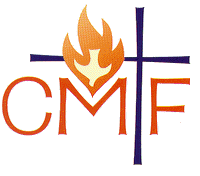 missionnaires claretains                                                            Père Aimé-Césaire METENA                                                              Père Robert ESSOUGOU AMOGO                                                              Père Joachim GRENDOTI                                   Secrétariat Paroissial Lundi au vendredi de 10h à 12h Rencontre avec un prêtre sur rendez-vous7, rue du Marché Coursan  04 68 33 51 04 ndlaclape@orange.fr   04 68 32 07 08La Chapelle  de St-Pierre-la-Mer est ouverte tous les jourspour une visite, un temps de prière ou d’adorationPommes golden missionnaires claretains                                                            Père Aimé-Césaire METENA                                                              Père Robert ESSOUGOU AMOGO                                                              Père Joachim GRENDOTI                                   Secrétariat Paroissial Lundi au vendredi de 10h à 12h Rencontre avec un prêtre sur rendez-vous7, rue du Marché Coursan  04 68 33 51 04 ndlaclape@orange.fr   04 68 32 07 08La Chapelle  de St-Pierre-la-Mer est ouverte tous les jourspour une visite, un temps de prière ou d’adorationmissionnaires claretains                                                            Père Aimé-Césaire METENA                                                              Père Robert ESSOUGOU AMOGO                                                              Père Joachim GRENDOTI                                   Secrétariat Paroissial Lundi au vendredi de 10h à 12h Rencontre avec un prêtre sur rendez-vous7, rue du Marché Coursan  04 68 33 51 04 ndlaclape@orange.fr   04 68 32 07 08La Chapelle  de St-Pierre-la-Mer est ouverte tous les jourspour une visite, un temps de prière ou d’adorationmissionnaires claretains                                                            Père Aimé-Césaire METENA                                                              Père Robert ESSOUGOU AMOGO                                                              Père Joachim GRENDOTI                   Secrétariat Paroissial Lundi au vendredi de 10h à 12h Rencontre avec un prêtre sur rendez-vous7, rue du Marché Coursan  04 68 33 51 04 ndlaclape@orange.fr   04 68 32 07 08La Chapelle  de St-Pierre-la-Mer est ouverte tous les jourspour une visite, un temps de prière ou d’adorationLundi1er janvier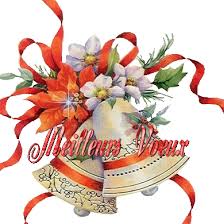 Sainte Marie, Mère de Dieu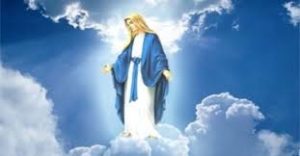 10:30 Messe d’action des grâces pour la nouvelle année à SallesMardi2 janvierSt BasileMercredi3 janvierSte GenevièveJeudi4 janvierSt Odilon9h00 Messe à Coursan suivie d’un temps d’adorationVendredi5 janvierSt Edouard 15h30 Chapelet église de CoursanSamedi6 janvierSt Melchior17h30 Messe à Saint Pierre la mer Dimanche7 janvierSt RaymondEpiphanie du seigneur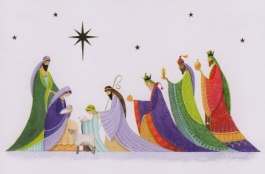 10h30 Messe à ArmissanLundi8 janvierSt LucienBaptême du SeigneurMardi9 janvierSte Alix16h30 Catéchisme à Narbonne plage16h45 Messe à Salles avec les enfants du catéchisme 17h00 et 17h45 Catéchisme à Fleury17h00 Catéchisme à Armissan 17h30 Parcours Biblique à Narbonne Plage18h00 Parcours Biblique à VinassanMercredi10 janvierSt Guillaume11h00 Catéchisme à Coursan18h00 Rencontre EAP presbytère de CoursanJeudi11 janvierSte Paulin9h00 Messe à Armissan suivie d’un temps d’adoration   16h00 Messe à la résidence Laetitia de Coursan 16h30 Catéchisme à Vinassan               Vendredi12 janvierSte TatianaSamedi13 janvierSte Yvette14h/16h Préparation à la 1ère Communion à Coursan17h30 Messe à Narbonne Plage Dimanche 14 janvierSt Nina2ème dimanche du Temps Ordinaire10h30 Messe à Coursan présidée par Monseigneur Bruno Valentin, Evêque du diocèseLundi15 janvierSt RémiMardi16 janvierSt Marcel16h30 Catéchisme à Narbonne Plage 16h45 Catéchisme à Salles 16h45 Catéchisme à Armissan  17h00 Messe à Fleury avec les enfants du catéchismeMercredi17 janvierSt Antoine d’Egypte11h00 Catéchisme à CoursanJeudi18 janvierSte Prisca9h00 Messe à Coursan suivie d’un temps d’adoration16h30 Catéchisme à Vinassan                   Vendredi19 janvierSt Marius15h30 Messe à la résidence Jules Séguéla de Salles d’AudeSamedi20 janvierSt Sebastien17h30 Messe à St Pierre la mer Dimanche21 janvier3ème dimanche du Temps Ordinaire10h30 Messe à Fleury d’AudeLundi22 janvierSt Vincent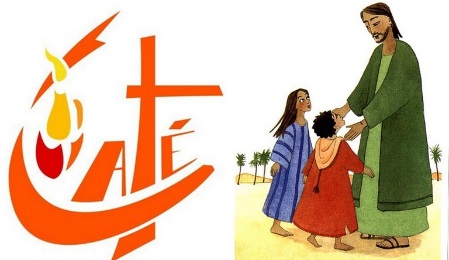 Mardi23 janvierSt Barnard16h30 Catéchisme à Narbonne Plage16h45 Catéchisme à Salles 16h45 Catéchisme à Armissan17h00 et 17h45 Catéchisme à Fleury17h30 Parcours biblique église de Narbonne PlageMercredi24  janvierSt François de Sales11h00 Catéchisme à Coursan17h00 Répétition de la chorale église de Coursan       Jeudi25  janvierConversion de St Paul9h00 Messe à Armissan suivie d’un temps d’adoration16h30 Catéchisme à VinassanVendredi26  janvierSts Timothée et TiteSamedi27  janvierSte Angèle de Merici17h30 Messe à Narbonne Plage Dimanche 28 janvier4ème dimanche du Temps Ordinaire10h30 Messe à Salles d’Aude  pour les défunts du moisLundi 29 janvierSte GildasMardi 30 janvierSte Martine16h30 Catéchisme à Narbonne Plage16h45 Catéchisme à Salles 16h45 Catéchisme à Armissan17h00 et 17h45 Catéchisme à Fleury18h00 Parcours biblique église de VinassanMercredi 31 janvierSt Jean Bosco11h00 Catéchisme à Coursan